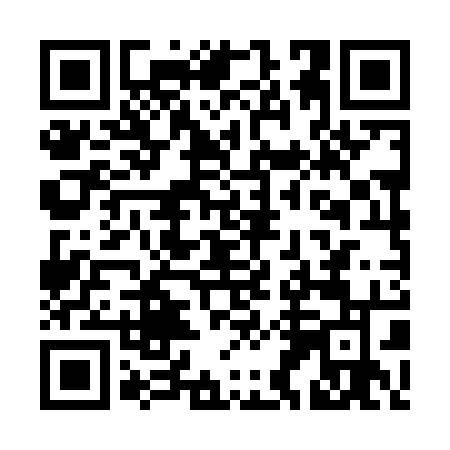 Ramadan times for Millstatt, AustriaMon 11 Mar 2024 - Wed 10 Apr 2024High Latitude Method: Angle Based RulePrayer Calculation Method: Muslim World LeagueAsar Calculation Method: ShafiPrayer times provided by https://www.salahtimes.comDateDayFajrSuhurSunriseDhuhrAsrIftarMaghribIsha11Mon4:454:456:2612:163:286:066:067:4112Tue4:434:436:2412:153:296:086:087:4313Wed4:414:416:2212:153:296:096:097:4414Thu4:394:396:2012:153:306:106:107:4615Fri4:364:366:1812:153:316:126:127:4716Sat4:344:346:1612:143:326:136:137:4917Sun4:324:326:1412:143:336:156:157:5118Mon4:304:306:1212:143:346:166:167:5219Tue4:284:286:1012:133:346:176:177:5420Wed4:264:266:0812:133:356:196:197:5521Thu4:244:246:0612:133:366:206:207:5722Fri4:214:216:0412:123:376:226:227:5823Sat4:194:196:0212:123:386:236:238:0024Sun4:174:176:0012:123:386:246:248:0225Mon4:154:155:5812:123:396:266:268:0326Tue4:124:125:5612:113:406:276:278:0527Wed4:104:105:5412:113:416:296:298:0628Thu4:084:085:5212:113:416:306:308:0829Fri4:064:065:5012:103:426:316:318:1030Sat4:034:035:4812:103:436:336:338:1131Sun5:015:016:461:104:437:347:349:131Mon4:594:596:441:094:447:357:359:152Tue4:564:566:421:094:457:377:379:173Wed4:544:546:401:094:457:387:389:184Thu4:524:526:391:094:467:397:399:205Fri4:494:496:371:084:477:417:419:226Sat4:474:476:351:084:477:427:429:247Sun4:444:446:331:084:487:447:449:258Mon4:424:426:311:074:497:457:459:279Tue4:404:406:291:074:497:467:469:2910Wed4:374:376:271:074:507:487:489:31